Name:How to ResearchWeek 1: How does a thermometer work?Steps of research: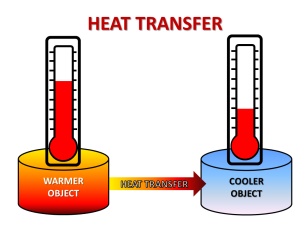 Step 1: Log onto your portalStep 2: Type this week’s question into google searchStep 3: Click on “How does a thermometer work- Energy Quest”Step 4: Read the informationStep 5: Read it again and look for key words.Step 6: Are there any words you do not understand? How can you locate the meaning?Words I do not understand __________________________________________________________________________ _____________________________________________________________________________________________________________________________________________________Step 7: Record some brief dot points of information to later make 3 sentences.Step 8: Now make your dot points into sentences. Use the question as a sentence starterA thermometer works because _______________________________________________________ ______________________________________________________________________________________________________________________________________________________________________________________________________________________________________________________Step 9: Record the website address where you got your information up to the 3rd slash.________________________________________________________________________